Bell Margareta Dickson 2:6:11:11904–1979Faster Teta. ”I svinstian där nere till höger på ängen bodde jag medan jag praktiserade på gården – där”, pekade faster Teta. Undrar på hur många platser hon hade praktiserat, gått på kurs, hjälpt till eller varit ledare. Jordbruk, matlagning, djurskötsel, vävnad, ystning, scouterna. Allt, allt, allt hade faster Teta gjort. Inte bara läst om eller prövat lite flyktigt. Nej, med hennes vilja gjordes allt ordentligt. Hon kunde det hon lärt och hon lärde hela tiden nya saker.
När min kreativa och företagsamma kusin Florence intervjuade faster Teta med bandspelare så kunde hon med mer fog än de flesta peka på orättvisan och smärtan i att bli gammal och upptäcka att få eller nästan ingen efterfrågade något av allt det hon kunde. Det var det som var svårt med att bli gammal, tyckte faster Teta.
Faster Teta gick sina egna vägar. I kraft av sin tro och sitt stora människointresse ägnade hon i stort all tid åt att hjälpa behövande. I hemvården, i praktiska sysslor i vardagen, i uppsökande av ensamma och lidande. Hon var alltid på väg från och till någon.
Teta betraktade alla med respekt och tillit. Redan som barn minns jag hur fantastiskt det var med faster Teta som tilltalade oss barn som om vi var vuxna, nåja, ganska vuxna.
 
Bell Margareta Dickson (2:6:11:1) i sin Västgötadräkt midsommarafton 1967 på Värmdö 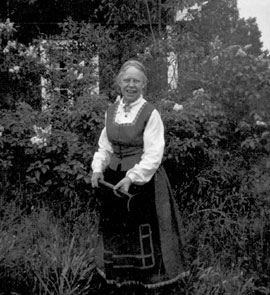 Hennes  sagor var riktiga berättelser, hon diskuterade och lyssnade på våra åsikter. En  märklig och otroligt stärkande upplevelse. Hon kunde varken jollra eller prata  barnspråk. Hon var en vän på våra villkor, vilket inte alltid mottogs så gott av  de andra vuxna. Senare har jag hört många nedlåtande kommentarer från Far och  andra om hur Teta lade sig i och inte förstod att hålla sig på avstånd. Tack och  lov för att det finns så egensinniga människor som faster Teta.
Faster Teta gick  sina egna vägar. Hon gjorde som hon ville, driven av sina egna ideal. Hon  fraktade halmbalar med linjebussen ut till Williams kor på Korsnäset. Hon lagade  tak, målade plank och tröstade gamla. Hon försvann aldrig när Mor och Far  skiljdes. Blod är tjockare än vatten tyckte Teta och blev under många år den  enda brygga Carin och jag hade till Far och till övriga Dickson-släkten. Hon var  alltid uppdaterad, berättade om kusinerna, om Fars nya familj, om gammalt och  nytt. Hon är den mest originella, levande och handlingskraftiga människa jag  mött. Odlade tomater på altanen på Dalagatan. I sådana mängder att hon inte hann  skörda. Oförstående inför att folk inte var tacksamma när de ficktomater i skallen. Bara att tänka på faster Teta är spännande.
Hon lärde mig att poliser  och japaner är de bästa inneboende. Hon sparade på allt likt så många oss med  Dicksonblod. Allt kan nog komma till nytta någon gång. Även snören som är för  korta för att kunna användas. Faster Teta sparade inte endast på minnessaker som  fotografier och annat. Hon sparade på hela matsalsmöblemang. En gång hade hon minst fyra, alla med 6–8 stolar och några med sidoskåp. Hon tog hand om de  böcker som ingen förstod att uppskatta som t. ex. gamla religiösa skrifter på  engelska från sekelskiftet. Hon sparade på allt, stort som smått, en guldgruva  inte minst för den som var intresserad av dicksoniana.
Faster Teta var en  brobyggare mellan praktik och teori, mellan delar i familjen, mellan vuxna och  barn, mellan starka och svaga, mellan då och nu. Jag saknar ofta faster Tetas  vibrerande psalmsång i kyrkan, hennes ständiga närvaro och hennes, på  kyrkbasarer inköpta, stickade julklappsvantar. Tänk att det kan bli så rätt, när  man gör vad många andra anser vara helt fel. En riktig kraftkvinna.